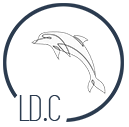 SOUSCRIPTION SUIVILD Consulting                 
Développement du potentiel32, rue Paul Doumer56000 VannesTél. 09 6692 0181www.LDconsulting.frSiret : 432 981 272 00037INTITULÉ du suivi : 						Période du suivi : Renseignements sur le demandeurRèglementNbre d’équipe          …….                x                   2050 €     =                                                   € HTNom et adresse du Cabinet ou de l’entrepriseE-mail administratif et/ou comptable pour envoi documents :   E-mail demandeur   pour retour : Téléphone : CarineMerciBon suivi - 09 6692 0181Carine.ldcg@orange.fr   -   www.LDConsulting.frRèglement au démarrage du suivi par virement bancaire qui conditionnera l’envoi de la facture acquittée.Benoit Vassent / LD Consulting									BIC : BNPAFRPPLOR Si vous avez besoin d’un aménagement spécifique pour suivre une formation, contactez-moi.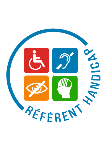 Nom de l’équipeNom et Prénom 
du demandeurNom et prénom 
du responsable